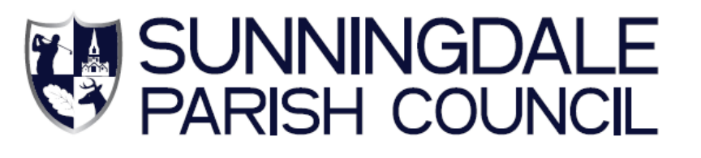 Agenda for the Planning CommitteeTuesday 5th October 2021 at 7:30pmRequested to Attend: Cllr Burn (Chairman); Cllr Jacklin; Cllr Buxton; Cllr Booth; Cllr Biggs; Cllr EvansMembers of the public are welcome to attend. PC 32 / 21	Attendance and Apologies for AbsencePC 33 / 21	Declarations of interest for items on the agendaPC 34 / 21	Approval of the minutes of the planning committee meeting 7th September 2021PC 35 / 21	To review any recent significant planning and enforcement decisions for the ParishPC 36 / 21	To review and approve comments and letters, for submission to the Planning authority for the applications below:21/02496	46 Park Drive Ascot SL5 0BE	Single storey side/rear extension, following demolition of the existing garage.21/02510	Sunningdale Park Larch Avenue Ascot SL5 0QE	Non material amendment to planning permission 18/00356/FULL for alterations to doors and windows on plots 11 and 14 within the Glade (phase B5).21/02591	Delamead Onslow Road Sunningdale Ascot SL5 0HW	Yew Tree - raise canopy to 2.5m from ground level, reduce crown diameter from a maximum of 12.8m to a minimum of 8.4m and remove deadwood - TPO 25 of 1994.21/02507	Land At The Spinney And The Spinney Sunning Avenue Sunningdale Ascot  2no. dwellings, 2no. detached garages with habitable accommodation within the roofspace, new entrance gates and associated parking and landscaping following the demolition of the existing dwelling. 21/02521	Hertford House  Fireball Hill Sunningdale Ascot SL5 9PJRender to the external elevations of the dwelling and detached garage21/02532	Sunningdale School Dry Arch Road Sunningdale Ascot SL5 9PZNew sports pavilion21/02566	Sunningdale Park Larch Avenue Ascot SL5 0QEDetails required by Partial Condition 3 (Materials - Phase B4); Partial Condition 4 (Landscaping - Phase B4); Partial Condition 23 (Mitigation - Site Wide) and Partial Condition 29 (Surface Water Drainage - Phase B4) of planning permission 18/00356/FULL for the redevelopment of Sunningdale Park including the part demolition, alteration, restoration, conversion and extension of Northcote House (Grade II Listed), Gloucester Stables and the Walled Garden; the alteration, restoration, conversion and extension of North Lodge, the alteration, restoration and conversion of the Gamekeeper's Lodge and Store, and The Dairy; the part demolition and part alteration, restoration and conversion of South Lodge; refurbishment and extension of Gardeners Cottages and the demolition of other buildings including Park House; and the erection of new buildings to provide 168 dwellings (Use Class C3) (160 net), a Care Community of 103 units of accommodation incorporating communal facilities (Use Class C2), restoration of the Registered Park and Garden, provision of 16.97 Hectares of SANG (within 19 hectares of open space in total), plus associated internal access roads, parking, landscaping, footpaths, drainage and other associated works.21/02571	Sanderson  London Road Sunningdale Ascot SL5 0JNPart single, part two storey side/rear extension with alterations to fenestration following  partial demolition of the existing garage.21/02667	42 High Street Sunningdale Ascot SL5 0NGFir tree, Ash tree and Silver Birch – fell21/02541	Telecommunications Mast Tittenhurst London Road Sunninghill AscotInstallation of a 30m Greenfield column with associated supporting apparatus and post rail fence enclosure.21/02560	Silverwood House The Spinney Sunningdale Ascot SL5 0ASPinus Ayacahute - fell (TPO 2 of 2001)21/02675	25 Coworth Road Sunningdale Ascot SL5 0NX(T1) Oak - reduce canopy by 2.5m to leave a height of 15m and spread of 12m. (TPO 26 of 2000).21/02703	Russetts Onslow Road Sunningdale Ascot SL5 0HW(T1) Pine - reduce 1 x limb leaning on telephone wire back to source and (G1) Silver Birch x 2 - reduce limbs to give 1m clearance to telephone wires. (TPO 47 of 2004).21/02779	1 - 2 Sheridan Grange AscotThuja Conifers - height reduction from approximately 7.5m to 4.5m and overall width reduction on both tree lines from 8m wide to 6m wide (TPO 1 of 1997)20/00969 AMENDED 	Land To The North Lynwood Crescent Sunningdale AscotThe development of a community health hub (Use Class D1) with associated parking, access and landscaping.21/02859	The Spinney  Sunning Avenue Sunningdale Ascot SL5 9PWVarious removals and pruning to tidy this unmanaged and overgrown site, formally a private residence. To run in tandem with a planning application for redevelopment of the site. Details of all work is on the enclosed plan.PC 37 / 21	Information SharingTo bring forward any item at the Chairman’s discretion which is relevant to the planning committee.30th September 2021		 					Nikki Tomlinson, Deputy Clerk to the Council